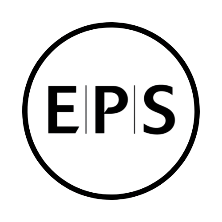 DETAILS OF CLAIM (Please attach all receipts).  All claims are to be received within 8 weeks of the meeting.Name of ClaimantAddress of ClaimantPostcode: Email: Please note that payment can ONLY be made to the claimant named on the application form. 
We cannot make Grindley Grant payments to other parties or institutions.Bank Name:                                  Sort Code:                                                                  Account Number:  Name on Account:                The international identifiers (if your bank is not based in the UK)The international identifiers (if your bank is not based in the UK)BIC:IBAN:Date of MeetingPlace of MeetingPlace of MeetingPlace of MeetingPlace of Meeting*Please note the Grindley Grant covers travel and accommodation costs only.*Please note the Grindley Grant covers travel and accommodation costs only.*Please note the Grindley Grant covers travel and accommodation costs only.*Please note the Grindley Grant covers travel and accommodation costs only.*Please note the Grindley Grant covers travel and accommodation costs only.*Please note the Grindley Grant covers travel and accommodation costs only.*Please note the Grindley Grant covers travel and accommodation costs only.Travelling expenses to and from the conference. Where your receipts show VAT separately or indicate that the cost is inclusive of VAT @ 20%, please separate this on the form. Where no VAT is payable leave the VAT column blank.N.B. International flights have zero VAT payable.Travelling expenses to and from the conference. Where your receipts show VAT separately or indicate that the cost is inclusive of VAT @ 20%, please separate this on the form. Where no VAT is payable leave the VAT column blank.N.B. International flights have zero VAT payable.Travelling expenses to and from the conference. Where your receipts show VAT separately or indicate that the cost is inclusive of VAT @ 20%, please separate this on the form. Where no VAT is payable leave the VAT column blank.N.B. International flights have zero VAT payable.Travelling expenses to and from the conference. Where your receipts show VAT separately or indicate that the cost is inclusive of VAT @ 20%, please separate this on the form. Where no VAT is payable leave the VAT column blank.N.B. International flights have zero VAT payable.AmountVATTotalExample: Return flight between London and San DiegoExample: Return flight between London and San DiegoExample: Return flight between London and San DiegoExample: Return flight between London and San Diego700.35700.35Accommodation costs (maximum £60.00 per night)Accommodation costs (maximum £60.00 per night)Accommodation costs (maximum £60.00 per night)Accommodation costs (maximum £60.00 per night)Example: Travelodge, 2 nightsExample: Travelodge, 2 nightsExample: Travelodge, 2 nightsExample: Travelodge, 2 nights100.0020.00120.00TOTAL CLAIMED TO EPSTOTAL CLAIMED TO EPSSignature of Claimant DatePlease return this form with all receipts in a combined PDF file by email to expsychsoc@kent.ac.uk. Please return this form with all receipts in a combined PDF file by email to expsychsoc@kent.ac.uk. Please return this form with all receipts in a combined PDF file by email to expsychsoc@kent.ac.uk. Please return this form with all receipts in a combined PDF file by email to expsychsoc@kent.ac.uk. Please return this form with all receipts in a combined PDF file by email to expsychsoc@kent.ac.uk. 